Name______________________	Date___________WEBQUEST PART 1:  PLATE TECTONICS1.  Go to http://www.enchantedlearning.com/subjects/astronomy/planets/earth/Continents.shtml.2.  Observe the diagram in motion.  What is being demonstrated here?3.  The Earth's rocky outer crust solidified billions of years ago, soon after the Earth formed.  But the earth is not a solid shell.  Instead, it is a __________________________________________________.4. Over long periods of time, what 3 actions cause these plates to change in size?	1.	2.	3.5. How many major plates are there?   ______   List them.6.  The theory of plate tectonics explains the movement of ___________________________________ and explains the cause of:  1._____________________________, 2. ___________________________, 3. ___________________________, 4. ______________________________, & 5. __________________________.6.  At what speed are the plates estimated to be moving per year?  __________________________7.  How is oceanic crust different from continental crust?  __________________________________.Types of Plate Movement8. Divergent plate movement:  Draw a diagram of this type of movement using arrows.9.  Explain seafloor spreading. ______________________________________________________10.  Convergent plate movement:  Draw a diagram of this type of movement using arrows.11. What two things can be formed when plates collide?  ____________________ & _______________12. Lateral Slipping Plate Movement:  Draw a diagram of this type of movement using arrows.13.  What is formed due to the friction of lateral slipping plates?  _____________________________________________________________________________________________________________________14.  Read about Wegener and his theory of Pangaea.  Then click on the “interactive quiz about plate tectonics”.  Take the quiz!  Did you make a 100? ______________Part 2 Complete the Venn Diagram Compare and Contrast Continental Drift and Plate Tectonics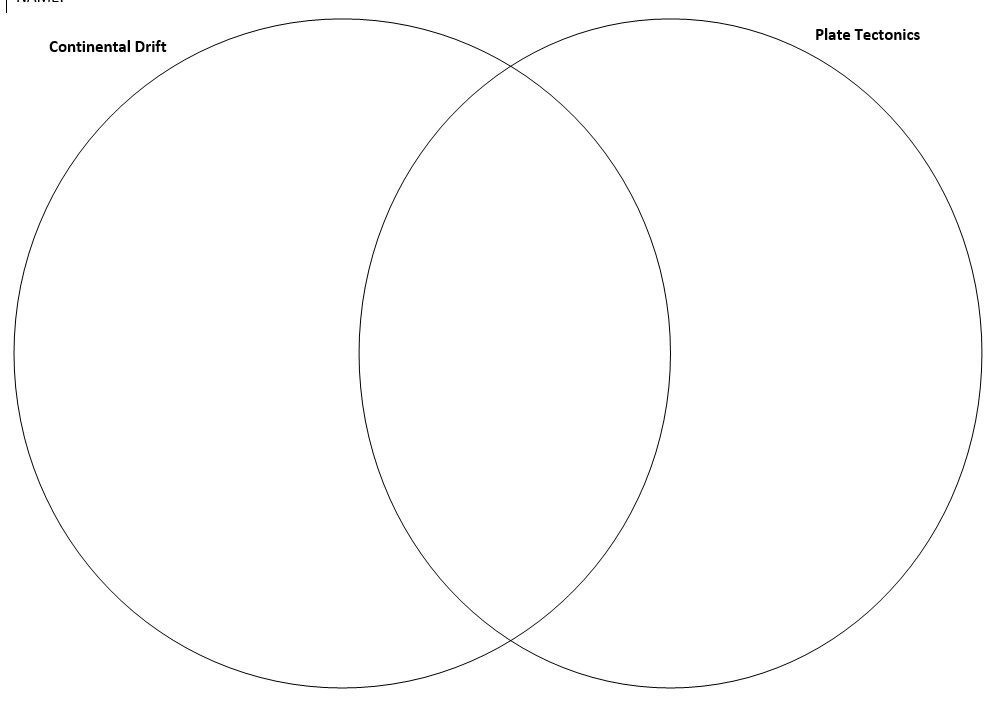 